Properties of WaterWater and LifeSolvent:  Water is a polar molecule which allows it to attract other polar water molecules allowing for its properties as a solvent.Temperature:  Water molecules held together through weak attractive forces allow it to absorb energy in the form of heat slowly and lose this same energy slowly.  Helping maintain homeostasis. Temperature = measurement of energy of molecules in motion.Cohesion:  molecules resist separation from one another.Water as a Solvent (Hydrogen Bonds):  Oxygen combines with hydrogen to form two covalent bonds.The arrangement of the electrons as a result give hydrogen a partially positive charge and oxygen a partially negative charge.  Polar Molecule:  water is a polar molecule because it has two partially positive hydrogen ends and one partially positive oxygen end.Hydrogen bonds:  a slight attraction between partially positive hydrogen and partially negative oxygen molecules.Hydrophilic “water loving”:  molecules such as sugars form hydrogen bonds with water and thus can be dissolved and water acts as a solvent. 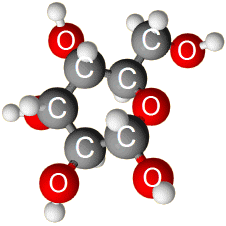 Hydrophobic “water dreading”:  water does not form hydrogen bonds with non-polar molecules. 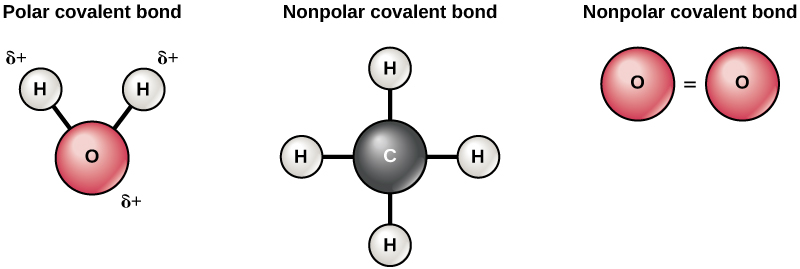 Temperature:Evaporation – as water molecules gain energy in the form of heat they break hydrogen bonds.  This in-turn releases energy into the environment and decreases the temperature of surface water.Water absorbs energy in the form of heat slowly and releases energy slowly helping to maintain homeostasis.Cohesion:Plants use cohesion to draw columns of water up from roots to leaves.Adhesion – when molecules adhere to different molecules.Surface tension – hydrogen bonds between water molecules prevent the surface of water from stretching and breaking.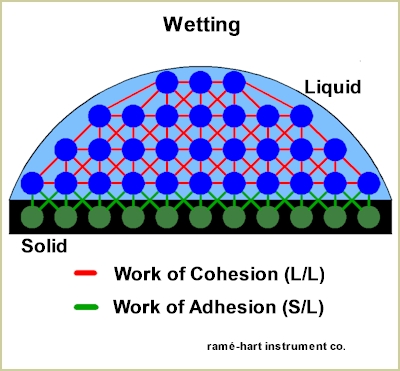 